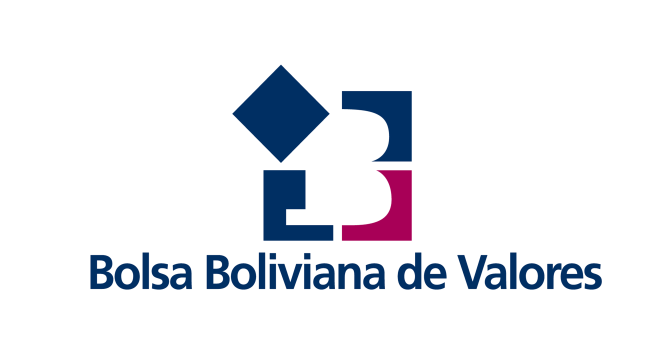 FORMULARIO DE INSCRIPCIÓN AL CURSO: ASESORES DE INVERSIÓNInstruccionesTodos los datos son mandatorios. Llene la ficha con sus datosGuarde la ficha en su PC con un nombre que posteriormente nos permita identificarlo fácilmente (Ej.: Pérez_Juan_ABC_Valores.docx). Reenvíe la ficha a la siguiente dirección: fclaure@bbv.com.bo con el asunto “Inscripción en curso de asesores de ____ (su nombre completo) ____”.A vuelta de correo recibirá la confirmación de recepción.GraciasNombresApellidosEntidadCargoE-mailTeléfonos OficinaInt.Cel.